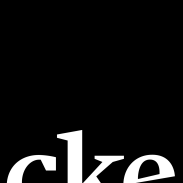 Staat van repetities/werkbijeenkomstenDatumTijdLocatieArtistieke leiding